ДОКЛАДглавы местного самоуправления городского округа город Шахунья Нижегородской области о деятельности в области противодействия коррупции на территории городского округа город Шахунья Нижегородской области за 2020 год1. Постановлением администрации городского округа город Шахунья Нижегородской области № 1251 от 13 октября 2017 года утверждена Муниципальная программа «Обеспечение общественного порядка и противодействие преступности в городском округе город Шахунья Нижегородской области на 2018-2023 годы» (с изменениями  от 06.03.2018 № 329, от 10.08.2018 № 1096, от 31.01.2019 № 100, от 24.04.2019 № 444, от 24.12.2020 № 1266, от 18.03.2021 № 288, от 12.04.2021 № 392).28 сентября 2018 года № 1262 постановлением администрации городского округа город Шахунья Нижегородской области утвержден «План мероприятий по профилактике коррупционных правонарушений в администрации городского округа город Шахунья Нижегородской области на 2018-2020 года» (с изменениями, внесенными постановлением 25.03.2019 № 311).2. Администрацией городского округа город Шахунья Нижегородской области 22.03.2016 № 339 вынесено постановление (с изменениями, внесенными постановлениями от 26.10.2018 № 1406, от 22.03.2019 № 299, от 15.10.2019 № 1139, 02.03.2020 № 182, от 24.12.2020 № 1267) «О создании муниципальной комиссии по координации работы по противодействию коррупции в городском округе город Шахунья Нижегородской области».В 2020 году проведено три заседания муниципальной комиссии по координации работы по противодействию коррупции в городском округе город Шахунья Нижегородской области в соответствии с планом работы комиссии на 2020 год, утвержденным главой местного самоуправления г.о.г.Шахунья Нижегородской области, председателем муниципальной комиссии 20 декабря 2019 года.  В 2020 году на заседаниях комиссии рассмотрено 14 вопросов, а именно:- о мерах по противодействию коррупции в сфере муниципальных закупок;- о ходе исполнения Плана мероприятий по профилактике коррупционных правонарушений в администрации городского округа город Шахунья Нижегородской области на 2018-2020 годы (итоги 2019 года);- о количестве правонарушений и преступлений в области коррупции в городском округе город Шахунья Нижегородской области и принимаемые меры (2018 год, 2019 год);- об исполнении мероприятий, предусмотренных задачей 2 муниципальной программы «Обеспечение общественного порядка и противодействия преступности в городском округе город Шахунья Нижегородской области на 2018-2023 годы» (итоги 2019 года);- о публикации в СМИ материалов о преступлениях в области коррупции, совершенных на территории городского округа город Шахунья, состоявшихся судебных заседаниях и вынесенных решениях;- освещение в средствах массовой информации наиболее ярких фактов коррупционных проявлений и принятых мерах реагирования, в том числе предание гласности случаев несоблюдения требований о предотвращении или об урегулировании конфликта интересов; - проведение социологических исследований отношения коррупции среди различных категорий  населения, муниципальных служащих, представителей малого и крупного предпринимательства;- о состоянии работы по выявлению случаев несоблюдения муниципальными служащими требований о предотвращении или об урегулировании конфликта интересов, а также нарушения запретов, ограничений и обязанностей, установленных в целях противодействия коррупции;- об итогах представления сведений о доходах, расходах, об имуществе и обязательствах имущественного характера за 2019 год муниципальными служащими администрации городского округа город Шахунья Нижегородской области;- об организации и проведении практических семинаров, совещаний, «круглых столов» по антикоррупционной тематике для муниципальных служащих, в том числе:- по формированию негативного отношения к получению подарков;- по порядку уведомления о получении подарка и его передачи;- об установлении наказания за коммерческий подкуп, получение и дачу взятки, посредничество во взяточничестве в виде штрафов, кратных сумме коммерческого подкупа или взятки;- об увольнении в связи с утратой доверия; - об итогах работы комиссии по соблюдению требований к служебному поведению муниципальных служащих городского округа город Шахунья Нижегородской области и урегулированию конфликта интересов в 2019 году;- об обеспечении качественного выполнения мероприятий по противодействию коррупции в сфере ЖКХ на территории городского округа город Шахунья Нижегородской области, в том числе в рамках реализации Национального плана противодействия коррупции на 2018-2020 годы, утвержденного указом Президента РФ от 29.06.2018 №378.	Информация по своевременному выявлению и урегулированию в соответствии  с законодательством конфликта интересов у лиц, замещающих муниципальные должности муниципальной службы, а также у должностных лиц подведомственных предприятий и учреждений, осуществляющих деятельность в сфере ЖКХ;- о количестве правонарушений и преступлений в области коррупции в городском округе город Шахунья Нижегородской области и принимаемые меры (итоги 2020 года);- об утверждении плана работы муниципальной комиссии по координации работы по противодействию коррупции в городском округе город Шахунья Нижегородской области на 2021 год.Информация, доведенная соисполнителями Муниципальной программы по рассмотренным вопросам принята к сведению, принято решение о продолжении работы в указанном направлении.Муниципальная программа и План мероприятий эффективно и своевременно реализуются на территории городского округа город Шахунья Нижегородской области.3. Ежегодно отделом кадровой и архивной работы администрации городского округа город Шахунья Нижегородской области проводится работа по консультированию муниципальных служащих по предоставлению сведений о доходах, расходах, об имуществе и обязательствах имущественного характера самого муниципального служащего, его супруга (супруги), несовершеннолетних детей – семинары, индивидуальные консультации. Постановлением администрации городского округа город Шахунья Нижегородской области утвержден перечень должностей муниципальной службы, при назначении на которые и при замещении которых муниципальные служащие обязаны предоставлять сведения о доходах, расходах, об имуществе и обязательствах имущественного характера. Отделом кадровой и архивной работы на регулярной основе проводится работа по проведению анализа полноты и достоверности документов, предоставляемых гражданами, поступающими на муниципальную службу. Отказов в приеме на должности муниципальной службы по причине предоставления недостоверных и неполных сведений в 2020 году не было.Ежегодно проводится своевременное приведение нормативных правовых актов в соответствие с законодательством Российской Федерации. В 2020 году продолжена работа по совершенствованию нормативно-правовых актов по противодействию коррупции.С учетом требований антикоррупционного законодательства были приняты новые и внесены необходимые изменения и дополнения в нормативные правовые акты городского округа город Шахунья Нижегородской области в сфере противодействия коррупции.В 2020 году предоставление справок о доходах, расходах, об имуществе и обязательствах имущественного характера, а также своих супругов и несовершеннолетних детей имело свои особенности. В связи с пандемией, в соответствии с Указом Президента Российской Федерации от 17 апреля 2020 года № 272 «О представлении сведений о доходах, расходах, об имуществе и обязательствах имущественного характера за отчетный период с 1 января по 31 декабря 2019 г.», срок предоставления вышеуказанных сведений был продлен до 01 августа 2020 года.В установленные законодательством сроки 41 муниципальный служащий и 40 руководителей муниципальных учреждений предоставили сведения о доходах, расходах, об имуществе и обязательствах имущественного характера, а также своих супругов и несовершеннолетних детей. В общей сложности представлено 283 справки. При заполнении справок о доходах, муниципальным служащим оказана консультационная помощь, а также проведен обучающий семинар. Ежегодно отделом кадровой и архивной работы организуется работа по опубликованию вышеуказанных сведений на официальном сайте администрации городского округа город Шахунья Нижегородской области в соответствии с утвержденной формой и в установленные сроки.На основании анализа справок о доходах отслеживается запрет на владение ценными бумагами и иностранными активами муниципальными служащими. В 2020 году факты данных нарушений отсутствуют.В целях реализации Плана мероприятий по профилактике коррупционных правонарушений на 2018-2020 годы, в 2020 году проведена следующая работа:- осуществлен анализ материалов личных дел муниципальных служащих (в целях выявления конфликта интересов, связанного с работой членов семьи, а также предыдущими местами работы муниципальных служащих);- обеспечена проверка через базы ЕГРЮЛ и ЕГРИП наличия сведений на предмет участия гражданина, претендующего на должность, и лиц, замещающих должности муниципальной службы, в управлении коммерческими организациями и занятия ими предпринимательской деятельностью;- осуществлен анализ уведомлений о намерении служащих осуществлять иную оплачиваемую деятельность,- проводятся проверки соблюдения муниципальными служащими ограничений и запретов.Личные дела муниципальных служащих ведутся в соответствии с требованиями действующего законодательства.В 2020 году работа по выявлению случаев несоблюдения лицами, замещающими должности муниципальной службы, требований о предотвращении или об урегулировании конфликта интересов проведена по следующим направлениям:- анализ сведений о доходах;- анализ анкетных данных и личных дел;- анализ базы ЕГРЮЛ и ЕГРИП.На постоянной основе осуществляется комплекс организационных и разъяснительных мер по соблюдению муниципальными служащими ограничений, запретов и по исполнению обязанностей, установленных в целях противодействия коррупции, проводится регулярная работа по разъяснению нормативных актов антикоррупционной направленности. В администрации городского округа город Шахунья Нижегородской области проводится разъяснительная работа по соблюдению муниципальными служащими запретов, ограничений и требований, установленных законодательством. Комплекс мер направлен на правовое просвещение, методическое обеспечение муниципальных служащих, формирование у них активной гражданской позиции и нетерпимости к коррупционному поведению.Эффективное управление закупками во многом основывается на профессиональном осуществлении закупочной деятельности. Отсутствие необходимого количества подготовленных кадров - одна из самых существенных проблем в сфере закупок. Особо важна здесь роль знания возможных последствий определенных действий, гибкость методов, практический опыт, индивидуально-психологические качества и соответствующие профессиональные позиции. В 2020 году прошли необходимое обучение 7 человек (семинары, повышение квалификации).Ежеквартально проводится анализ сведений о проведенных конкурсах и аукционах на предмет участников и победителей с целью выявления аффилированности. Аналогичная работа проводится в отношении учреждений образования и культуры. 4. Деятельность комиссии по соблюдению требований к служебному поведению муниципальных служащих городского округа город Шахунья Нижегородской области и урегулированию конфликта интересов регламентирована постановлением администрации городского округа город Шахунья Нижегородской области от  28 января 2016 года № 99 «Об утверждении Положения о комиссии по соблюдению требований к служебному поведению муниципальных служащих городского округа город Шахунья Нижегородской области и урегулированию конфликта интересов» (с изменениями, внесенными постановлениями от 08.08.2016 № 907, от 06.02.2017 № 164, от 18.07.2017 № 865, от 29.09.2017 № 1164, от 20.08.2018 № 1136, от 31.08.2018 № 1177, от 28.03.2019 № 319, от 20.05.2019 № 539, от 09.10.2019 № 1120, от 25.11.2019 № 1395, от 25.11.2019 № 1396, от 18.09.2020 № 837).В соответствии с распоряжением администрации городского округа город Шахунья Нижегородской области от 08.02.2019 года №47-р «О наделении комиссии по соблюдению требований к служебному поведению муниципальных служащих городского округа город Шахунья Нижегородской области и урегулированию конфликта интересов отдельными полномочиями» на комиссию возложены обязанности по рассмотрению уведомлений руководителей муниципальных учреждений городского округа город Шахунья о возникновении личной заинтересованности при исполнении должностных обязанностей, которая приводит или может привести к конфликту интересов, а также по рассмотрению материалов проверки, проводимой отделом кадровой и архивной работы в отношении руководителей муниципальных учреждений. На официальном сайте администрации городского округа город Шахунья Нижегородской области по адресу: http://shahadm.ru, в разделе «Противодействие коррупции» в подразделе «Комиссия по соблюдению требований к служебному поведению и урегулированию конфликта интересов» размещена информация о деятельности комиссии по соблюдению требований к служебному поведению муниципальных служащих городского округа город Шахунья Нижегородской области и урегулированию конфликта интересов.В состав Комиссии входят:Серов Александр Дмитриевич – первый заместитель главы администрации городского округа город Шахунья, председатель комиссии;Кузнецов Сергей Александрович – заместитель главы администрации городского округа город Шахунья, заместитель председателя комиссии;Киселева Марина Вадимовна – ведущий специалист юридического отдела администрации городского округа город Шахунья, секретарь комиссии;Члены комиссии:Нахаева Кристина Андреевна – консультант  отдела по профилактике коррупционных и иных правонарушений Нижегородской области (по согласованию); Белов Александр Валентинович – начальник юридического отдела администрации городского округа город Шахунья;Смирнова Ольга Николаевна – начальник отдела кадровой и архивной работы администрации городского округа город Шахунья Нижегородской области;Шибаева Татьяна Александровна –  бухгалтер первичной профсоюзной организации администрации городского округа город Шахунья Нижегородской области (по согласованию);Ельчанинова Татьяна Владимировна – директор государственного бюджетного профессионального образовательного учреждения «Шахунский колледж аграрной индустрии» (по согласованию).В 2020 году состоялось 14 заседаний комиссии. Заседания комиссии проводились по мере необходимости. В ходе заседаний было рассмотрено 32 вопроса и приняты соответствующие решения. На заседаниях комиссии рассматривались следующие вопросы:Шесть (6) уведомлений муниципальных служащих администрации городского округа о возникновении личной заинтересованности при исполнении должностных обязанностей, которая приводит или может привести к конфликту интересов. По результатам рассмотренных материалов (сообщений) приняты соответствующие решения. Три (3) материала проверки соблюдения требований муниципальными служащими администрации городского округа город Шахунья Нижегородской области Федерального закона от 25 декабря 2008 года № 273 – ФЗ «О противодействии коррупции» и Федерального закона от 02 марта 2007 года № 99–ФЗ «О муниципальной службе в Российской Федерации». По результатам рассмотренных материалов (сообщений) приняты соответствующие решения. Установлено два нарушения. Двое муниципальных служащих привлечены к дисциплинарной ответственности.Пятнадцать (15) уведомлений муниципальных служащих администрации округа о намерении выполнять иную оплачиваемую работу. По результатам рассмотренных материалов (сообщений) приняты соответствующие решения. Установлено два нарушения. Двое муниципальных служащих привлечены к дисциплинарной ответственности.Два (2) обращения граждан, замещавших в администрации городского округа должности муниципальной службы, включенные в перечень должностей, утвержденный НПА администрации городского округа, о даче согласия на замещение должности в коммерческой или некоммерческой организации либо выполнение работы на условиях гражданско-правового договора в коммерческой или некоммерческой организации, до истечения двух лет со дня увольнения с муниципальной службы. Гражданам дано согласие на замещение должностей. Два (2) уведомления коммерческой и некоммерческой организаций о заключении с гражданами, замещавшими должности муниципальных служащих в администрации округа. Уведомления приняты к сведениям.Отдельные функции: Три (3) материала проверки в отношении руководителей муниципальных учреждений городского округа город Шахунья Нижегородской области и одно (1) уведомление руководителя автономной некоммерческой организации о возникновении личной заинтересованности при исполнении должностных обязанностей, которая приводит или может привести к конфликту интересов. Установлены 4 нарушения, 4 руководителя привлечены к дисциплинарной ответственности.5. На постоянной основе осуществляется комплекс организационных и разъяснительных мер по соблюдению  муниципальными служащими ограничений, запретов и по исполнению обязанностей, установленных в целях противодействия коррупции, проводится регулярная работа по разъяснению нормативных актов антикоррупционной направленности, а также большое внимание уделяется изменениям, вносимым в нормативные правовые акты.Уделяется внимание повышению квалификации муниципальных служащих, в должностные обязанности которых входят вопросы профилактики коррупционных и иных правонарушений.В администрации городского округа город Шахунья Нижегородской области проводится разъяснительная работа по соблюдению муниципальными служащими запретов, ограничений и требований, установленных законодательством. Комплекс мер направлен на правовое просвещение, методическое обеспечение муниципальных служащих, формирование у них активной гражданской позиции и нетерпимости к коррупционному поведению.При приеме на работу служащие знакомятся под роспись с Кодексом служебной этики муниципальных служащих администрации городского округа город Шахунья Нижегородской области, распоряжением администрации городского округа город Шахунья Нижегородской области от 01 марта 2017 года № 58-р «О представлении сведений об адресах сайтов и (или) страниц сайтов в информационно-телекоммуникационной сети «Интернет», на которых муниципальным служащим администрации  городского округа город Шахунья Нижегородской области, гражданином Российской Федерации, претендующим на замещение должности муниципальной службы в администрации городского округа город Шахунья Нижегородской области, размещались общедоступная информация, а также данные, позволяющие его идентифицировать», а также проводятся беседы, в ходе которых служащим разъясняется ответственность за несоблюдение ограничений, запретов и требований, установленных законодательством Российской Федерации. 6. Администрация городского округа город Шахунья Нижегородской области с целью проведения единой социальной профилактики правонарушений взаимодействует с территориальными органами федеральных государственных органов. В состав комиссии по противодействию коррупции в городском округе город Шахунья Нижегородской области входят: глава местного самоуправления городского округа город Шахунья Нижегородской области, первый заместитель главы администрации, председатель Совета депутатов городского округа город Шахунья Нижегородской области, председатель контрольно-счетной комиссии, начальник отдела кадровой и архивной работы, начальник общего отдела администрации, начальник Отдела МВД России по г.Шахунья, представитель НЭП и ПК Отдела МВД России по г.Шахунья, начальник отделения в г.Шахунья УФСБ России по Нижегородской области, уставными задачами которых является участие в мероприятиях профилактики правонарушений.  7. Постановлением администрации городского округа город Шахунья Нижегородской области от 06.10.2014 № 1020  (с изменениями, внесенными постановлением от 16 сентября 2016 года № 1141) утвержден Порядок проведения антикоррупционной экспертизы муниципальных нормативных правовых актов и проектов муниципальных нормативных правовых актов администрации городского округа город Шахунья Нижегородской области.Антикоррупционная экспертиза муниципальных актов и их проектов в 2020 не проводилась.Юридическим отделом администрации городского округа город Шахунья Нижегородской области на соответствие требованиям действующего законодательства, правилам юридической техники, правовое редактирование и визирование поступающих в юридический отдел на согласование проектов постановлений и распоряжений администрации; проектов решений Совета депутатов городского округа город Шахунья Нижегородской области поступило за отчетный период 3267 шт., подготовлено и согласовано договоров, соглашений и дополнительных соглашений 2297 шт.Независимые эксперты при проверке муниципальных актов и их проектов, изданных в 2020 году (в том числе по внесению изменений, в целях устранения противоречий действующему законодательству) и проверенных на наличие коррупциогенных норм участие не принимали.Во исполнение п.2.2.1.  Соглашения о взаимодействии в правотворческой деятельности от 09.12.2014, Шахунской городской прокуратурой изучено проектов муниципальных нормативных правовых актов за 2020 год в количестве 205, по итогам изучения составлено 19 отрицательных заключений.  Из числа положительных заключений городской прокуратуры, на один проект постановления получено положительное заключение Нижегородской транспортной прокуратурой. В порядке ст. 22 Федерального закона от 17.01.1992 № 2202-1  "О прокуратуре Российской Федерации" в администрацию округа вынесено требований Шахунской городской прокуратуры за 2020 год в количестве 64.В связи с выявлением городской прокуратурой коррупциогенных факторов в муниципальных нормативных правовых актах принесено протестов за 2020 год 17, внесено представлений об устранении нарушений закона за 2020 год 27.Указанные выше требования прокуратуры, протесты, представления об устранении нарушения норм действующего законодательства администрацией округа рассмотрены, требования исполнены, муниципальные нормативные правовые приведены в соответствие с федеральным и региональным законодательством, в последствии получены положительные заключения.8. С целью минимизации коррупционных рисков при оказании услуг населению в сфере торговли и предпринимательства на территории г.о.г. Шахунья внедряются различные механизмы:- проводится антикоррупционный мониторинг предпринимателей г.о.г. Шахунья;- в целях выявления положений, вводящих избыточные обязанности, запреты и ограничения для субъектов предпринимательской и инвестиционной деятельности или способствующих их введению, а также положений, способствующих возникновению необоснованных расходов субъектов предпринимательской и инвестиционной деятельности и бюджета г.о.г. Шахунья утвержден порядок проведения оценки регулирующего воздействия проектов муниципальных правовых актов, а так же порядок проведения экспертизы муниципальных правовых актов;- проводится консультирование предпринимателей по вопросам соблюдения требований антикоррупционного законодательства; - на территории г.о.г. Шахунья осуществляет свою работу представительство Уполномоченного по защите прав предпринимателей по Нижегородской области;- регулярно проводятся семинары для субъектов малого и среднего предпринимательства с целью повышения правовой грамотности бизнес-сообщества г.о.г. Шахунья;- предоставление мест для размещения нестационарного торгового объекта только в соответствии со схемой размещения и по результатам проведенного аукциона. Прозрачность деятельности межведомственной комиссии в сфере потребительского рынка и услуг на территории г.о.г. Шахунья Нижегородской области. Вся информация по поддержке и развитию субъектов малого и среднего предпринимательства оперативно распространяется в СМИ г.о.г. Шахунья (сайт администрации, газета «Знамя труда», коммерческие газеты).     9. В целях обеспечения информационной открытости в сфере противодействия коррупции на каждом заседании муниципальной комиссии  по координации работы по противодействию коррупции в городском округе город Шахунья Нижегородской области  присутствуют представители средств массовой информации (газета «Знамя труда» и МУП РТП «Земляки»). Газета «Знамя труда» тему противодействия коррупции освещает по двум направлениям: публикация отчетов с заседаний муниципальной комиссии по координации работы по противодействию коррупции в г.о. г. Шахунья Нижегородской области и материалов Нижегородской областной прокуратуры и Шахунской городской прокуратуры. В 2020 году было 17 публикаций по заданной тематике.В эфир «РТП «Земляки» за 2020 год вышло 2 видеосюжета, освещающих работу муниципальной комиссии по противодействию коррупции в г.о.г. Шахунья. 29 ноября 2020 года вышел в эфир сюжет о судебном решении в отношении подсудимого Немец А.А. 10. По результатам проведенного мониторинга граждане удовлетворены качеством предоставления и доступностью муниципальных услуг на территории городского округа город Шахунья Нижегородской области11. На официальном сайте администрации городского округа создан раздел «Противодействие коррупции»  по вопросам реализации антикоррупционной политики. Информация по вопросу противодействия коррупции так же размещается и на стенде в здании администрации.12. Обращений граждан по вопросам противодействия коррупции, информации о выявленных фактах неправомерных действий муниципальных служащих в 2020 году не поступало. 13. В 2020 году антикоррупционный мониторинг на территории городского округа город Шахунья Нижегородской области проводился.14. В целях реализации антикоррупционного законодательства, совершенствования работы по противодействию коррупции в подведомственных 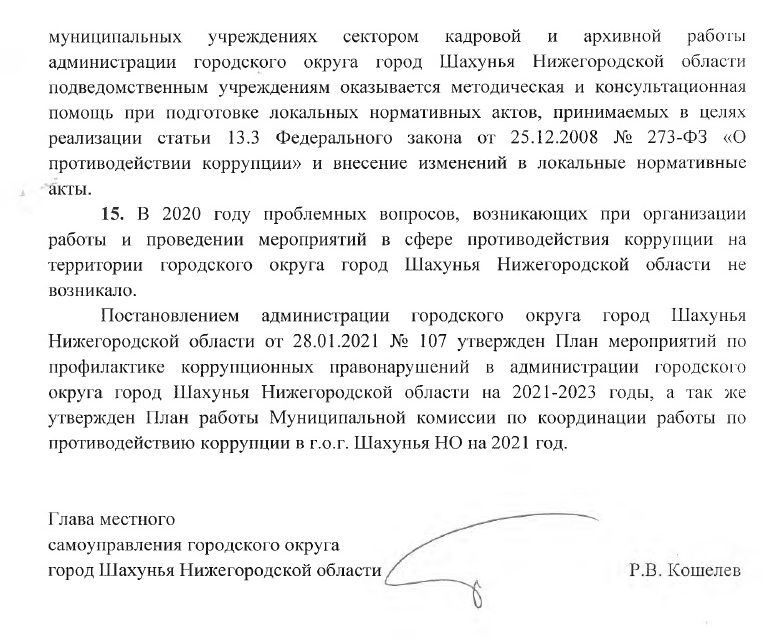 